Синусна теоремаСекој триаголник е определен со своите страни и своите агли. Да се реши еден триаголник значи да се одредат неговите страни и агли, а за таа цел потребно е да ги знаеме зависностите што важат помеѓу страните и аглите во триаголникот.Синусна теорема Во секој триаголник страните се пропорционални со синусите на спротивните агли         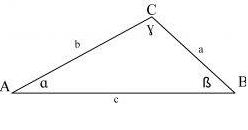 Најчеста примена на синусната теорема Решавање на триаголник ако е дадена една страна и два аглиРешавање на триаголник ако се дадени две страни и еден агол што е спротивен на една од дадените страниРешени примериРеши го триаголникот ABC , ако е зададен со страните и агол Решение :Од синусна теорема   и зададените страни и агол може да се искористи дека   од каде за да го одредиме непознатиот агол добиваме  , доколку ги замениме дадените вредности на страните и аголот добиваме    Од последната равенка за аголот Затоа што вториот агол не го исполнува условот за збир на внатрешни агли во триаголникот го отфрламе, па решението за аголот Аголот                                                                                                         =                Останува да се одреди уште страната  од триаголникот		Од   за страната  имаме                        за страната  се добива дека   =9.9Реши го триаголникот ABC , ако е зададен со Решение :Најнапред со зададените два агли се одредува третиот агол од триаголникот =   Од    за страната  се добива На истиот начин се одредува и страната ,    или   со замена     c=11.15Задачи за самостојна работаРеши го триаголникот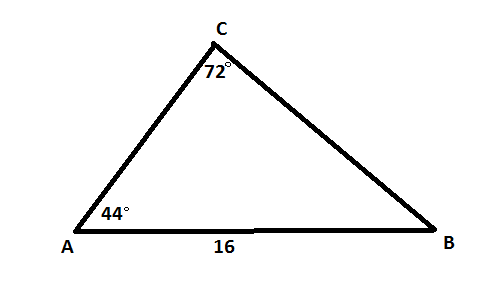                 2 .Провери дали постои триаголник определен со . Образложи го својот одговор!Реши го рамнокракиот триаголник со агол при врвот 40 и основа 6 cmРеши го триаголникот ако А)     B)   5 .Одреди ги должините на дијаметарот DC и тетивата AB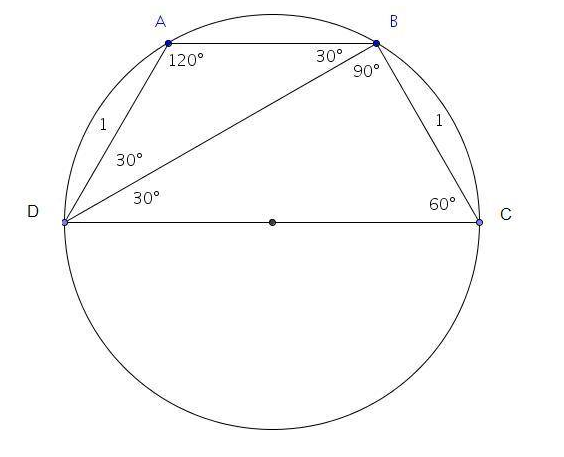 